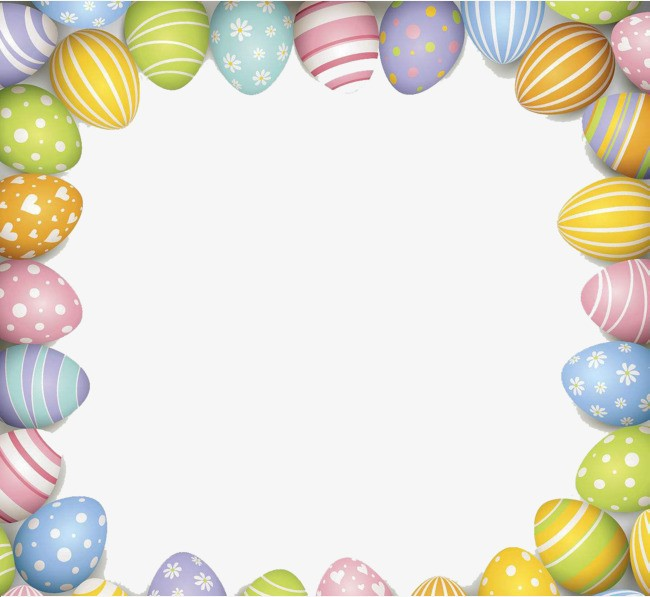 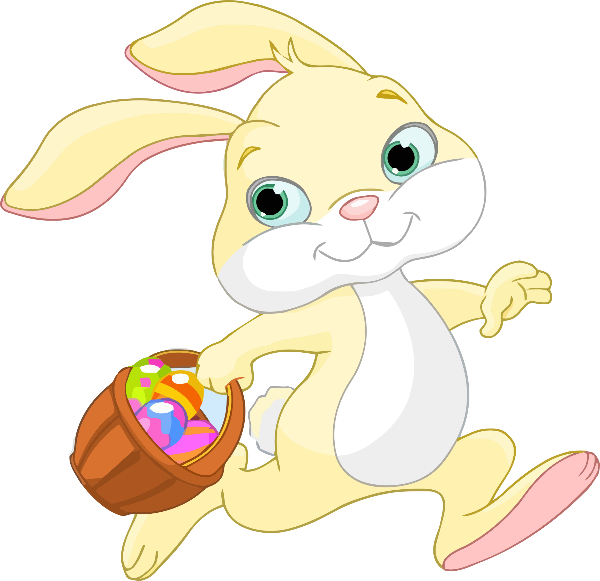 Tere,Olen Lihavõttejänes ja mulle öeldi, et olete sellel aastal olnud väga tublid.Mulle öeldi ka seda, et teile meeldib aardeid otsida. Aarete leidmiseks peate üles leidma 28 värvilist muna.Richard peab leidma 9 ühevärvilist muna ja Karl 19 kahevärvilist muna.Kui kõik munad leitud, siis kõigepealt avage ühevärvilised Richardi munad. Sealt leiate valge lehekese, kus on joonis, kuidas peab kahevärvilised munad paigutama.Seejärel avage need paigutatud kahevärvilised munad ja sinisel lehel olev mõistatus viib teid aardeni. Nii Richardil kui ka Karlil on oma aare.Nautige seda lihavõtte aardejahti ning ilusat päeva teile!Teie Lihavõttejänes